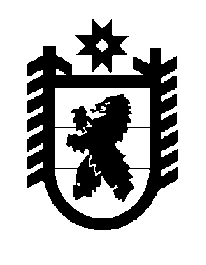 Российская Федерация Республика Карелия    ПРАВИТЕЛЬСТВО РЕСПУБЛИКИ КАРЕЛИЯПОСТАНОВЛЕНИЕот 31 мая 2012 года № 173-Пг. Петрозаводск О внесении изменений в постановление Правительства                      Республики Карелия от 21 декабря 2009 года № 295-П Правительство Республики Карелия п о с т а н о в л я е т:Внести в Порядок установления государственных стандартов социального обслуживания населения на территории Республики Карелия, утвержденный постановлением Правительства Республики Карелия от           21 декабря 2009 года № 295-П (Собрание законодательства Республики Карелия, 2009, № 12, ст.1465), следующие изменения:1) пункт 4 изложить в следующей редакции:«4. Государственные стандарты разрабатываются с учетом национальных стандартов.»;2) пункт 5 признать утратившим силу.          Глава Республики  Карелия                                                               А.П. Худилайнен